Course Title:Academic Level:ECTS Credits: Semester:School/Department:Location:Instructor:Language of Instruction:Course Description:Course Aims:Specific entry requirements (if any):Course Content:Intended Learning Outcomes:Learning and Teaching Methods:Methods of Assessment/Final assessment information:Reading List: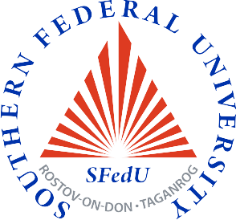 Course SyllabusAnthropology of Post-Socialist SocietiesMaster5 ECTS2, spring semesterInstitute of History and International Relations140 Pushkinskaya St., Rostov-on-Don Prof. Alexander Fokin, e-mail: a.a.fokin@utmn.ru EnglishThe elective discipline "Anthropology of post-socialist societies" is intended for undergraduates in their 2nd year (3 semester) of study and is an integral part of the study program "Socialist and post-socialist studies”. The discipline "Anthropology of Post-Socialist Societies" aims to form students' understanding of the peculiarities of the development of social institutions and the anthropological sphere in the post-socialist countries – the republics of the former USSR. As part of the study of the discipline, the following basic educational technologies are used: problem-oriented lectures, practical exercises, independent work of students. • study the features of the transition period in the development of post-socialist societies within the framework of democratic transition;             • analyze the specifics of changes in the public sphere (culture, education, medicine, demography, etc.) in the context of post-socialist transformations;             • identify and analyze the change in the position, role and place of a person in the conditions of post-socialist societies, the content of new social values ​​in the process of cardinal socio-economic transformations.-Module 1. Post-socialism as a transitionPost-socialism as an area of ​​anthropology. History, memory, and heritage: the Soviet in the everyday life. Coping with trauma: Chernobyl and post-socialist conflictsLife and economy during the post-socialist transition.Module 2. Health and the body in post-socialist societies.Medical care in the late Soviet and post-Soviet contexts.My body, my choice? Traditions and innovations in post-socialist cultures of wellness.Pregnancy, birth, and childcare in today's Russia. Module 3. Techniques of the self.Nationalism and identities.Cultures of consumption.Post-socialism goes global: The Russian-speaking diaspora. Knowledge:-  knowledge of factual material, including the chronology of the main historical events;-  understand the driving forces and laws of the historical process, the place of the individual in the historical process, the political organization of society;-  knowledge in the field of general and national history. Skills:-  the ability to understand, critically analyze and present historical information;-  the ability to build oral speech in a correct, logical and argumentative way;-  the ability to interact on the basis of moral and legal norms accepted in society, to tolerate another culture.lecture, seminarExamLugovaya O.M. Social anthropology / О.М. Lugovaya - Stavropol: SKFU, 2014. -- 143 p. Khomutov, A.E. Anthropology [Text]: a tutorial / AE Khomutov - Ed. 3rd - Rostov-on-Don: Phoenix, 2004. -- 384 p.